Cesar Chavez Green Oaks Academy Presents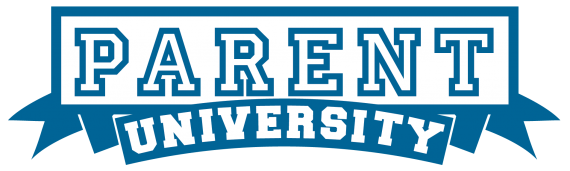 Location: Room 18:30-9:00AM Mindfulness/Yoga9:00-9:30AM Presenter/Guest Speaker Always the 1st and 3rd Friday of the Month! Please bring comfortable clothing for our beginning yoga session 
DatePresenter/Guest Speaker & Topic9/02Presenter: Ms. Claudia Saggese, San Mateo County“The Five Critical Needs of Children”9/16Presenter, Ms. Claudia Saggese“San Mateo County Stigma Free Presentation”10/07Presenter: Ms. Mayra Diaz, San Mateo CountyNutrition Unit,  Lesson #1 – Planning Healthy Meals and snacks10/21Presenter, Ms. Claudia Saggese, San Mateo County“Reconozca las Señales, Know the Signs”11/04Presenter: Ms. Mayra Diaz, San Mateo CountyNutrition Unit, Lesson #2 – Maintaining a healthy weight while eating on a budget11/18Guest Speaker: Consuelo Castillo Kickbusch, Family Leadership InstituteCafecito (La Posada) & Parent Survey12/02Presenter: Ms. Mayra Diaz, San Mateo CountyNutrition Unit, Lesson #3 – Whole grains and prevention/delay of chronic diseases12/16Presenter: Ms. Mayra Diaz, San Mateo CountyNutrition Unit, Lesson #4 – Gardening basics, eating sustainably1/20Guest Speaker: Sister T“Supporting the school to support your child”2/03Makerspace Session3/17Cafecito (CAASPP w/Mr. Whitebread) & Parent Survey4/07MakerSpace Session4/21Guest Speaker, Ms. Mirna Pacheco-Walker, CASSY Counselor“Emotional Abuse”5/05Guest Speaker, Ms. Mirna Pacheco-Walker, CASSY Counselor
“Keeping Communication Open with Your Child”5/19Guest Speaker, Sister T“How to motivate your child and hold your child accountable”6/02Cafecito & Parent Survey